CVS Minute Clinic provides mental health treatment that is skilled, affordable, and easily accessible…...almost instantly.  Maybe this is the support you have been wanting. Check it out today. 	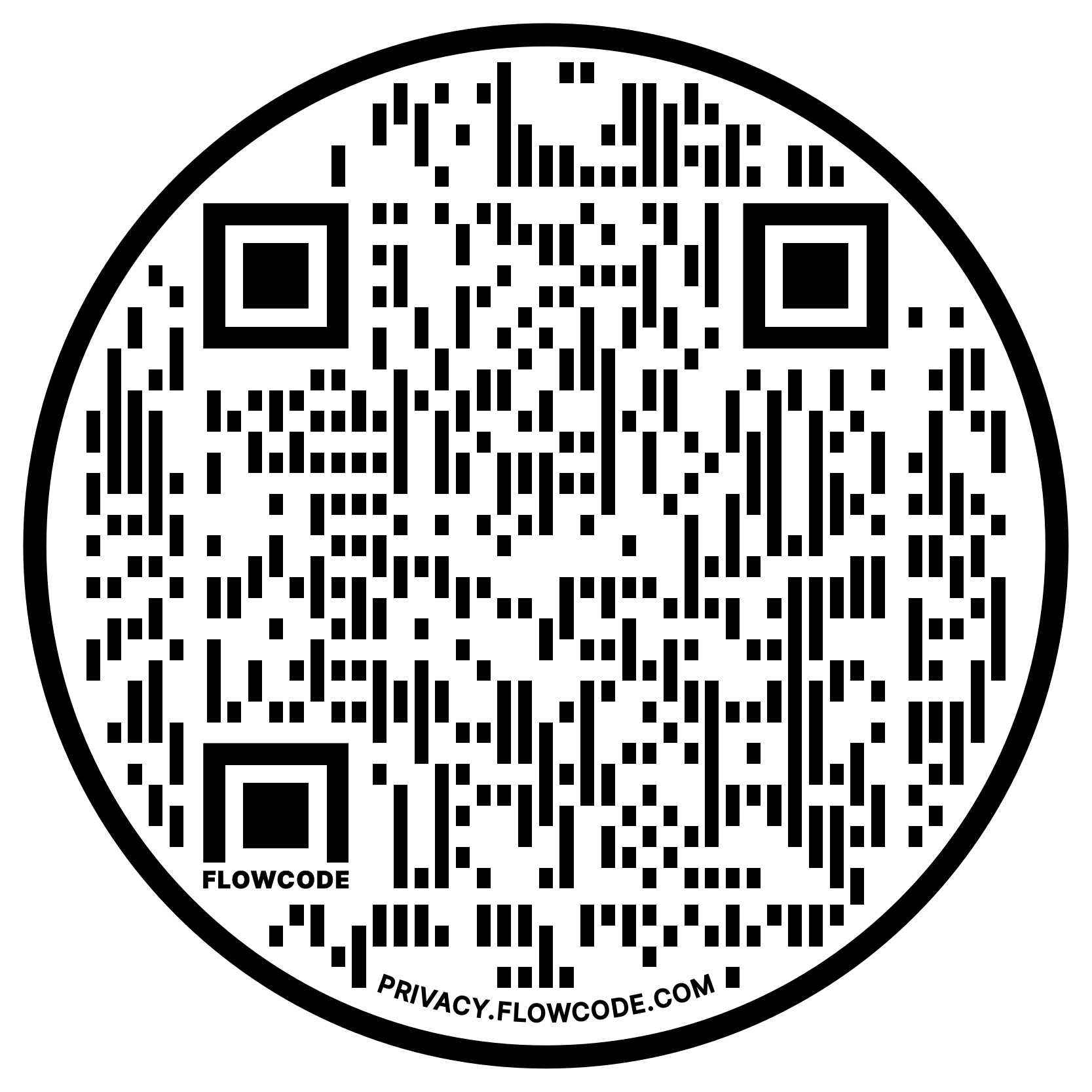 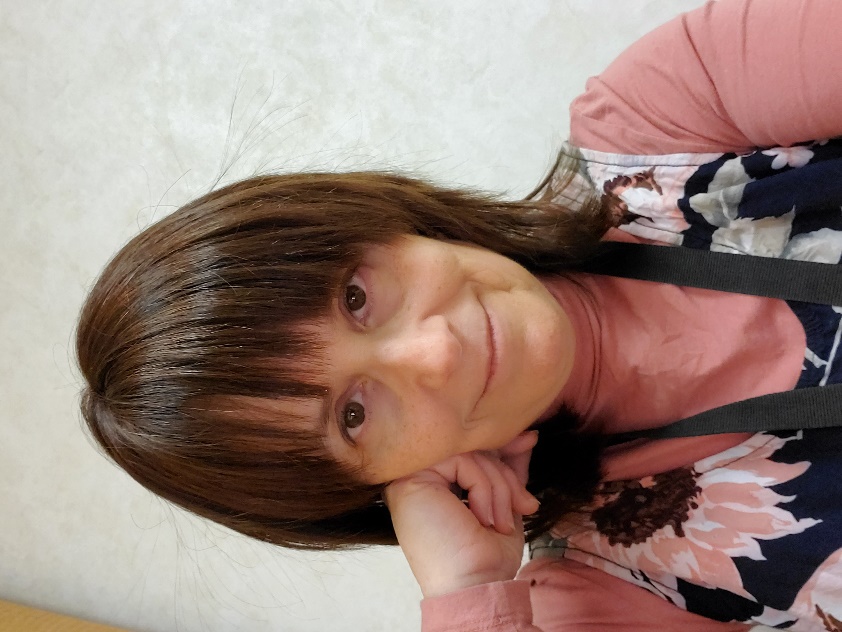 